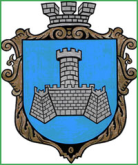 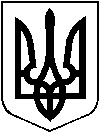 УКРАЇНАХМІЛЬНИЦЬКА    МІСЬКА   РАДАВІННИЦЬКОЇ ОБЛАСТІВИКОНАВЧИЙ   КОМІТЕТРІШЕННЯ Від  „___”________2022 року                                                                                                №______Про приватизацію державногожитлового фонду в м. Хмільнику   Розглянувши заяви громадян: Чернявської Г. П., Чернявського С. Л. відповідно до ст. 8 Закону України «Про приватизацію державного житлового фонду», наказу Міністерства з питань житлово-комунального господарства України від 16 грудня 2009 року № 396 «Про затвердження Положення про порядок передачі квартир (будинків), жилих приміщень у гуртожитках у власність громадян» та Закону України «Про державну реєстрацію речових прав на нерухоме майно та їх обтяжень» ст. ст. 9, 15, 48, 55 Житлового кодексу України, керуючись ст. ст. 30, 59, 60 Закону України «Про місцеве самоврядування в Україні», виконком міської радиВ И Р І Ш И В:1. Передати у спільну часткову власність двохкімнатну квартиру № 31 по вул. Ватутіна,  будинок № 14 загальною площею 50,2 м², в т.ч. житловою площею 27,2  м², при нормі  52,00 м², з відновною вартістю 9 грн. 03 коп., згідно з розрахунками.гр. Чернявській Ганні Павлівні, яка зареєстрована та проживає в цій квартирі з 1996року.гр. Чернявському Сергію Леонтійовичу, який зареєстрований та проживає в цій квартирі з 2000року.2. Визначити уповноваженим власником квартири Чернявську Ганну Павлівну.3.Видати свідоцтво про право власності на об’єкт нерухомого майна, що належить на праві  спільної часткової власності громадянам Чернявській Ганні Павлівні та Чернявському Сергію Леонтійовичу в рівних частках.4. Начальнику КП „Хмільниккомунсервіс” (Прокопович Ю. І.): - зняти з балансу (обліку) приватизовану квартиру і в 10-ти денний строк укласти договір з громадянами, які приватизували квартиру, на участь у витратах по наданню послуг з утримання будинку та прибудинкових територій.5. Рекомендувати заявникам, зазначеним в п.1, п.2 цього рішення звернутися до Управління                « Центр надання адміністративних послух» Хмільницької міської ради  для реєстрації права власності згідно з чинним законодавством України.6.  Управлінню « Центр надання адміністративних послух» Хмільницької міської ради   видати заявникам чи особам, які діють від їх імені, копію цього рішення під підпис або направити листом з повідомленням про вручення їх. 7. Контроль за виконанням цього рішення покласти на заступника міського голови з питань діяльності виконавчих органів міської ради Володимира ЗАГІКУ.Міський голова                                                                   Микола Юрчишин